Working Group on Policy, Strategy and Coordination (PSC WG)QUESTIONNAIRE ON THE REGULATORY MATTER AND IMPLEMENTATION PRACTICES OF QUALITY OF EXPERIENCE IN MOBILE COMMUNICATIONSSection 1: Elementary PartIntroduction:According to ITU-T Recommendation P.10, Quality of experience (QoE) is defined as “The degree of delight or annoyance of the user of an application or service”. With regards to mobile communications, QoE has a broader scope than QoS but it is closely associated with QoS and impacted by QoS as well as by user expectations and application context. The assessment of QoE must be performed by subjective tests with metrics such as the mean opinion scored through survey. As the result, the required resources and human effort to perform QoE assessment is too high and the result may differ significantly from different user groups. In order to evaluate QoE, it is possible to measure objective QoE centric parameters/KPI through quality estimations by objective techniques, which can be classified as intrusive, which requires signal to be injected into the system, and non-intrusive, which can be done whilst live traffic. This document considers following popular mobile services and its widely accepted method used to estimate the QoE: For voice telephony service: to estimate the user perceived quality of conversation by objectively measured end-to-end speech quality of telephone networks and speech codecs. These methods are described in ITU-T Recommendations P. 862 (as known as PESQ, Perceptual Evaluation of Speech Quality) and its successor, ITU-T Recommendation P. 863 (as known as POLQA, Perceptual Objective Listening Quality Assessment).For Internet-based services, measuring QoE is mainly related to the streaming video services as perceived by the end user. Popular method is objective algorithmic model for measuring the visual quality of IP-based video services has been described in the ITU-T recommendation J.343.1 and ITU-T J.247.For Internet access service, measuring QoE can be done through crowdsourcing application, which is intended to perform speed test and measure quality of the connection. Objective of the Questionnaire:At the ASTAP-29 meeting, the new work item on regulatory matter and implementation practices of QoE in mobile communications network (ASTAP-29/INP-32) has been adopted. The object of this questionnaire is to gather information as input for report on regulatory matter and implementation practices on QoE in mobile communications network.Responsible Group:Expert Group on Policies, Regulatory and Strategies (EG PRS)Rapporteur of the Questionnaire:Meeting at which the Questionnaire was approved:ASTAP - 30. Target Responder:The APT Member Administration that is responsible for developing/enforcing quality of service policies.Deadline for Responses: March, 2019 Section 2: Questionnaire Part1. Which are most popular mobile services in your country? Mark more than one if needed. Voice telephony services on 2G/3G/4G networks Internet access service on 3G/4G networks Streaming video service on 3G/4G networks Other Services (name it): 2. Do you have a regulation for monitoring quality of mobile services?  Yes   No2.1 If answer is “Yes”, which services are being monitored? Mark more than one if needed.  Voice telephony services on 2G/3G/4G networks Internet access service on 3G/4G networks Streaming video service on 3G/4G networks Other Services (name it): 3. Do you have standards for quality assessments of mobile services? If yes, proceed to 3.1. If the answer is no please skip to question number 3.5.   Yes   NoA. If answer is “Yes”3.1 Voice telephony services on 2G/3G/4G networks3.1.1 Essential KPI and assessment method3.1.2. For quality of conversation, which standards are used for quality of conversation metrics? Subjectively evaluation:  ITU-T Recs P. 800, P.800.1, P. 831, P. 832 that provide MOS (1 - 5 scores) for voice call quality assessment Objectively evaluation and intrusive method: ITU-T Recs P.862/P.863 Objectively evaluation and non-intrusive: ITU-T Recs P.561/P.562 Other (specified)3.2. Streaming video service on 3G/4G networks3.2.1 Essential KPI and assessment method3.2.2. For quality of streaming video, which standards used for assessment? Subjectively evaluation:  ITU-T Recs P. 910 that provide MOS (1 - 5 scores) for video quality assessment  Objective perceptual method and full reference: ITU-T Rec J.247 Objective perceptual method and hybrid non reference: ITU-T Rec J.343.1 Other (specified)3.3. Internet access service on 3G/4G networks3.4. Other services: B. If the answer is “No”3.5 What is your approach to monitor in term of quality for services on the mobile communications network?4. Do you publish the quality assessment results?   Yes   No4.1 If Yes, what kinds of media are being used to publish the quality assessment results of services on the mobile communications network? Mark more than one if needed. Website Newspapers Social media Others (name it):4.2 If Yes, which periods are being used to publish the quality assessment results of services on the mobile communications network? Monthly Quarterly Half-yearly Yearly Others (name it):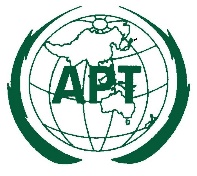 ASIA-PACIFIC TELECOMMUNITYDocument No.:ASTAP-30/OUT-0830th APT Standardization Program Forum
(ASTAP-30)Document No.:ASTAP-30/OUT-0821–25 May 2018, Bangkok, Thailand25 May 2018Binh Vuong TheMinistry of Information and Communications, Viet Namvtbinh@mic.gov.vn          Khoa Nguyen VanMinistry of Information and Communications, Viet Namnvkhoa@mic.gov.vn	MethodCustomer opinion surveyObjectively measurementCrowdsourcing applicationOthersQuality of conversation in term of user perceptionService CoverageDropped call ratioOthers	MethodCustomer opinion surveyObjectively measurementCrowdsourcing applicationOthersQuality of video streamingService CoverageOthers	MethodCustomer opinion surveyObjectively measurementCrowdsourcing applicationOthersSpeedService CoverageOthers